ДОВЕРЕННОСТЬ № ___Санкт-Петербург                                                                                                       «__» ____________г. ____________________________________________________________________________________________________Фамилия, Имя, Отчество«__» ________ ____ г.р.   документ, удостоверяющий личность _______________________________________выдан «__» ________ ____ г. __________________________________________________________________________проживающий(ая) по адресу:______________________________________________________________________уполномочивает_______________________________________________________________________________________________Фамилия, Имя, Отчество«__» ________ ____ г.р.   документ, удостоверяющий личность:  _____________________________________выдан «_____» _______________ г. ______________________________________________________________________проживающий(ая) по адресу: _______________________________________________________________________совершать следующие действия в ПАО Банк «АЛЕКСАНДРОВСКИЙ»:Счета открыты в ________________________________________________________                                                        наименование подразделенияПолномочия по настоящей доверенности не могут быть передоверены полностью или частично третьим лицам.           Настоящая доверенность действительна по  «__» ________ ____ г.Следующие отметки делаются в Отделении Банка в присутствии сотрудника Банка.ОТМЕТКИ БАНКАДоверенность подписана лично гр. __________________________________________________ 
в моем присутствии, его личность установлена.Ответственный сотрудник 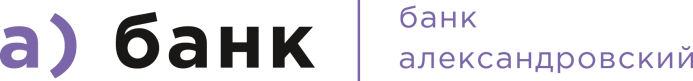 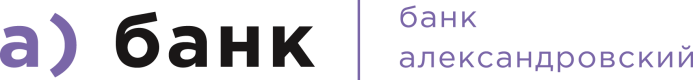 Vвнесение денежных средств на счет по вкладу/банковский счет внесение денежных средств на счет по вкладу/банковский счет внесение денежных средств на счет по вкладу/банковский счет Vперевод денежных средств на основании распоряжения со счета по вкладу/банковского счета  перевод денежных средств на основании распоряжения со счета по вкладу/банковского счета  перевод денежных средств на основании распоряжения со счета по вкладу/банковского счета  Vрасторжение договора банковского вклада/счета расторжение договора банковского вклада/счета расторжение договора банковского вклада/счета Vполучение наличных денежных средств со счета по вкладу/банковскому счетуполучение наличных денежных средств со счета по вкладу/банковскому счетуполучение наличных денежных средств со счета по вкладу/банковскому счетуVоформление и получение банковской картыоформление и получение банковской картыоформление и получение банковской картыVполучение информации (выписки) по счету вклада/банковскому счетуполучение информации (выписки) по счету вклада/банковскому счетуполучение информации (выписки) по счету вклада/банковскому счетуVснятие начисленных процентовснятие начисленных процентовснятие начисленных процентова также на предоставление сведений и подписание соответствующих документов, необходимых для совершения операций, в том числе сведений/документов, получаемых для проведения идентификации клиента с целью соблюдения требований Законодательства РФ и в целях определения налогового резидентства в соответствии с формой самосертификации.а также на предоставление сведений и подписание соответствующих документов, необходимых для совершения операций, в том числе сведений/документов, получаемых для проведения идентификации клиента с целью соблюдения требований Законодательства РФ и в целях определения налогового резидентства в соответствии с формой самосертификации.а также на предоставление сведений и подписание соответствующих документов, необходимых для совершения операций, в том числе сведений/документов, получаемых для проведения идентификации клиента с целью соблюдения требований Законодательства РФ и в целях определения налогового резидентства в соответствии с формой самосертификации.а также на предоставление сведений и подписание соответствующих документов, необходимых для совершения операций, в том числе сведений/документов, получаемых для проведения идентификации клиента с целью соблюдения требований Законодательства РФ и в целях определения налогового резидентства в соответствии с формой самосертификации.по счетам:по счетам:номер счетаг.        Ф.И.О Клиента (полностью)ПодписьДатаг.Ф.И.О., ДолжностьМ.П.ПодписьДата